Aangetekend versturenNaam werknemerAdresPostcode
Plaats Plaats + datumBetreft: ontslag ….Geachte heer/mevrouw (voorletters + achternaam)Met deze brief bevestig ik dat [u/je of naam] met onmiddellijke ingang op staande voet ontslagen bent. De reden hiervoor is als volgt: [samenvatting van de reden(en) die tot het ontslag geleid hebben]. Deze omstandigheden vormen een dringende reden tot ontslag op staande voet volgens artikel 7:678 BW. Op grond daarvan beëindig ik [uw/je of naam] arbeidsovereenkomst met onmiddellijke ingang. Ontslag op staande voet maakt [u/je of naam] schadeplichtig. Derhalve behoud ik mij het recht voor om eventuele schade door de omstandigheden die leidden tot dit ontslag op [u/je of naam] te verhalen en/of deze schade te verrekenen met de eindafrekening van [uw/je of naam] arbeidsovereenkomst.Om er zeker van te zijn dat [u/je of naam] kennis neemt van dit bericht, heb ik deze brief zowel per gewone post als aangetekend verzonden. Vriendelijke groeten,HandtekeningNaam en functie ondertekenaarNaam bedrijf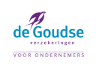 Dit formulier wordt je aangeboden door De Goudse Verzekeringen. Ondernemen Met Personeel is een initiatief van De Goudse Verzekeringen. Het is dé startplek voor alle ondernemers die willen groeien met personeel.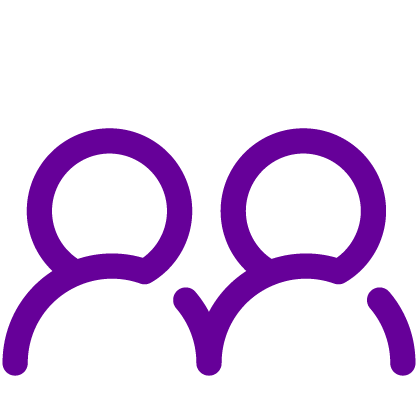 Voorbeeldbrief ontslag op staande voet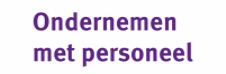 